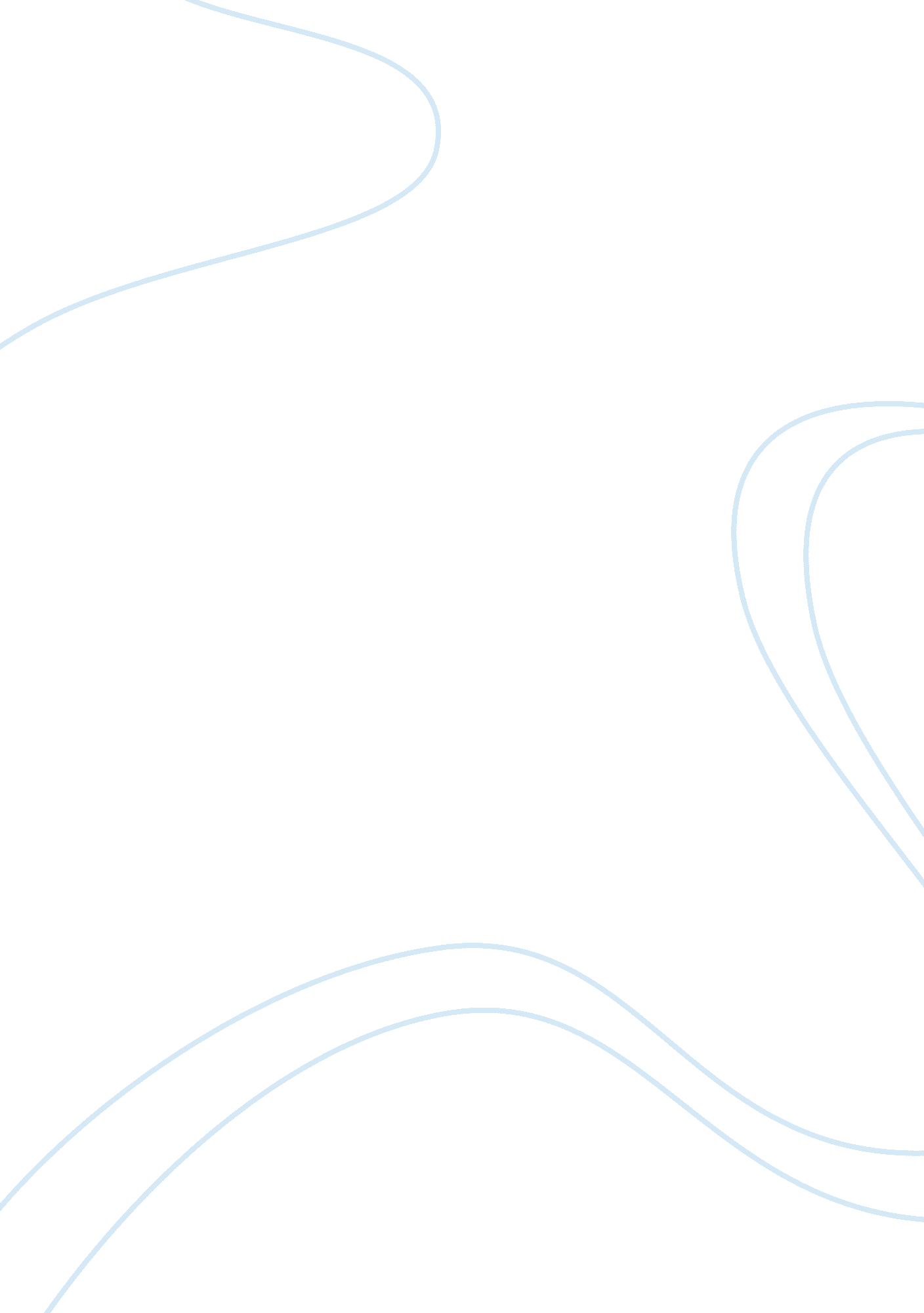 Descriptive essay format essay samplePsychology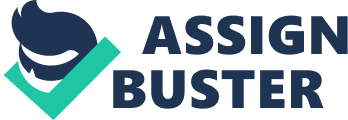 Descriptive essays, derived from the word describe, are used to effectively provide the readers details of how something tastes, smells, looks, feels or sounds. Its main objective should be to entertain the readers and help them establish a picture of what is being talked about. Planning to write a good descriptive essay? There is a standard descriptive essay format that must be followed. A descriptive essay format is composed of an introduction, a body and a conclusion. Each part plays a significant role in making a descriptive essay interesting to the readers. It may consist of a title and some subtitles to be able to clearly express one’s perception on a certain subject matter. A descriptive essay format could be presented as a listing of significant pointers of a certain topic that is going to be discussed. In the outline, even the smallest detail relevant to the topic is included but it may or may not be part of the descriptive essay. There may be instances also that some details would be left out but the writer can insert them in the descriptive essay anytime as he goes along. The first important part of a descriptive essay format is the introduction wherein the main topic of the descriptive essay is taken up. The author gives the readers general facts about the subject matter maybe in two or three sentences. He should present his introduction in a way that could catch the attention of his readers and have them reading until the end of the essay. The reader should already be impressed with the introduction. If he finds it boring, he will lose his interest like wanting to crumple the paper in his hands. The second important part of the descriptive essay format is the body wherein the author further elaborates the characteristics of the subject being discussed. With his own observation, he may present every small feature of his subject in the most artistic way using a variety of adjectives and adverbs. These add color and life to the descriptive essay. In the body, he may focus on three independent attributes and even give examples so his readers would better understand what he is trying to point out. This is the part of the essay wherein he can freely show to his readers how he can relate to the topic. The last important portion of the descriptive essay format is the conclusion wherein the writer summarizes his views and opinions about the subject matter. This is basically based on the author’s imagination and analysis of how the topic is like. Therefore, a descriptive essay format is a great help in writing a descriptive essay. Since all the pointers relevant to the topic are already laid down, a writer will no longer find it difficult finishing his article. A writer can always check his outline if there are things still missed out or has to be inserted. All he has to do is add some artistic words for him to successfully deliver his message to his readers. 